COMPARE: Select a Checking AccountImagine that you are ready to open your first checking account, or, if you already have one, you want to switch to one with a better fit for your lifestyle. You want to comparison shop to make sure you’re making the best choice. Brainstorm qualities/criteria you value in a checking accountFor example, if you’re going away to college, you may want a large network of ATMs. If you won’t be depositing a lot of money, you may want a low minimum balance. You may refer to How to Open a Checking Account as an additional resource. Rank the top 3 or 4 qualities that matter most to youYou’ll use these qualities on the y-axis of your decision matrix. Pick 3 checking accounts to research & compareYou’ll list these different bank accounts on the x-axis of your decision matrix. Complete a decision matrix by researching how each checking account compares for each of the qualities/criteria that matter to you.Conduct online research to complete the matrix. You may need to dig into the fine print to find specific terms.Make your choice of which checking account is best for you, based on your decision matrix. Which are you choosing? Why? Outline the reasons for your selection, and indicate why the account you selected is better than the other two you considered. Be specific in your answer and provide data, when possible, to support your choice. 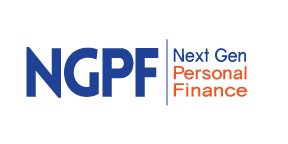 NGPF Activity BankChecking #4Spanish versionSteps for Comparison Shopping for a Checking Account:Brainstorm qualities/criteria you value in a checking accountRank top 3 or 4 qualities/criteriaPick 3-4 bank accounts to research & compareComplete a decision matrixMake your choice!RankQUALITIES/CRITERIA You Value in a Checking AccountWHY this Quality/Criteria Is Important to YouEx: Lots of ATM’s across country  Checking Accounts → Qualities/Criteria ↓